3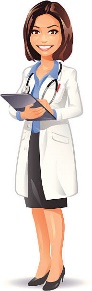 3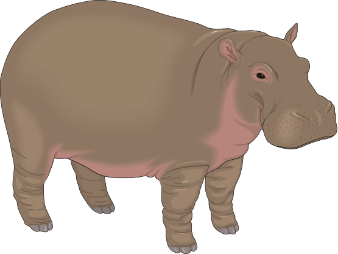 3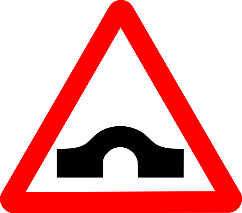 3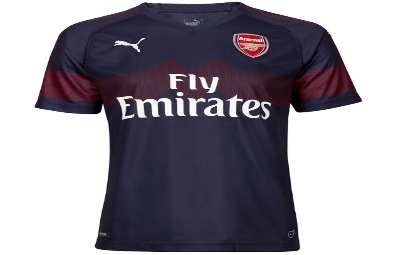 3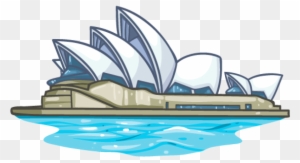 Control Card Example 3Control Card Example 3